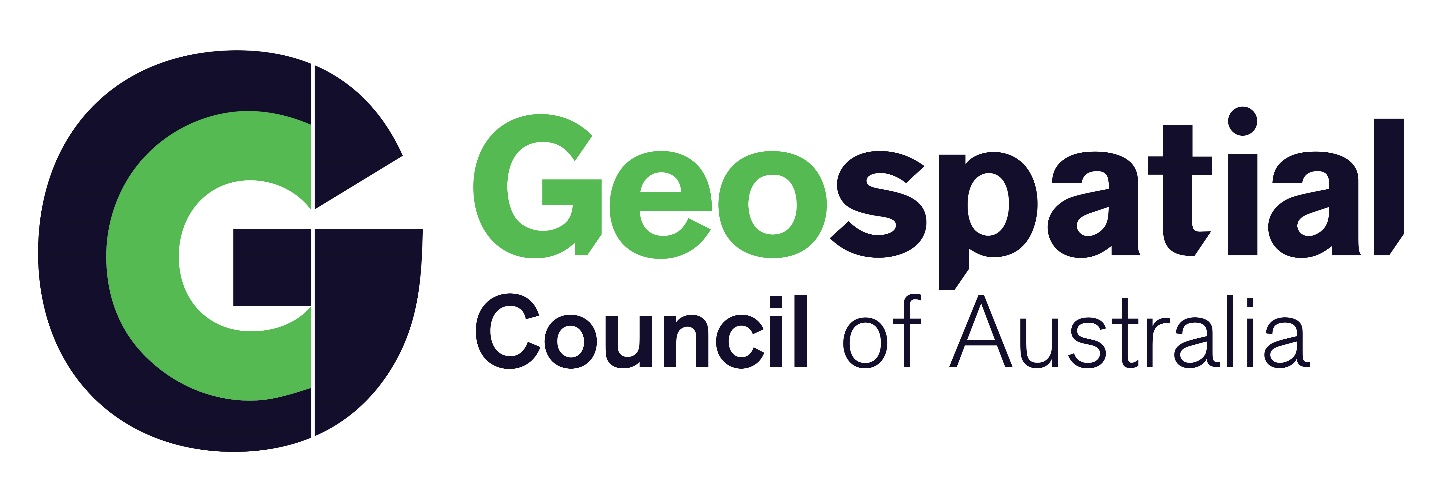 Geographic Information SystemsProfessional – Asia Pacific (GISP-AP) Certification Manual Geospatial Council of Australia Table of Contents1. Acknowledgement	42.  Obtaining an Application	52.1 General Procedure	52.2 Application Package	52.3 Preparation for Completing the Application	52.3.1  Primary materials include:	52.3.2  Secondary materials may include:	63. Completing the Application	73.1. Removal of Personal Information	73.2. Helpful Tips Before you Begin	73.3 Recommended Strategy to GISP-AP Certification	84.  Emeritus GISP-AP	105.  Educational Achievement Component	115.1  Educational Achievement Documentation	115.1.1 Credential Points	115.1.2 Course Points	125.1.3 Continuing Professional Development Points	146.  Professional Experience Component	186.1 Professional Experience Point Schedule	186.2  Professional Experience Points Documentation	196.2.1 The Résumé	196.2.2 Employer’s Letter	216.3 How To Document Professional Experience Points	226.3.1 Professional Experience Point Schedule	226.3.2 The CP-EXP-P Professional Profile	246.3.3 The CP-EXP-W Profile Worksheet	266.3.4 Full Time Equivalent Percentages (FTE%)	276.3.5 Part Time Work	286.3.6 CP-EXP-S Summary Sheet for Professional Experience Points	287. Contributions to the Profession Component	297.1 Minimum Contributions to the Profession Requirement	297.2 Professional Contribution Points Schedule	297.3 Contribution Points Documentation	357.3.1 Geographic Information, Sciences and Technology Publications	357.3.2 Geographic Information, Sciences and Technology Professional Association Involvement	367.4 How to Document Contribution Points	378. Documenting Additional Points	409. Totalling the Points	4110. Payment	4210.1 Certification Fee Structure	4210.2 Refund Policy	4211. Completed Application	4311.1 Application Arrangement for GISP-AP	4311.2 Mailing Instructions	4411.3 GISP-AP Code of Ethics and Rules of Conduct	4412. Renewal of Certification	4512.1 Requirements for Recertification	4512.2 Renewal of Certification	4613.Geospatial Council of Australia Certification Contact Information	461. Acknowledgement The Geospatial Council of Australia is in partnership with the GIS Certification Institute (GISCI) and uses their intellectual property and materials in the production of the GISP-AP certification process and documentation. For more information on the GISCI please contact: The GIS Certification Institute · 1460 Renaissance Drive,  Suite 305 · Park Ridge, Illinois 60068-1348 Phone (847) 824-7768 · Fax (847) 824-6363 ·info@GISCI.org · www.GISCI.org 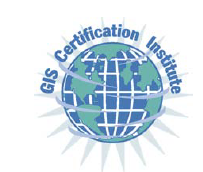 2.  Obtaining an Application 2.1 General Procedure The first step is to download an application pack from the Geospatial Council’s homepage, www.geospatialcouncil.org.au.  (In order to minimise administrative overheads, Geospatial Council staff do not mail, fax, or email application materials.) 2.2 Application Package A checklist will accompany the materials. Start by checking that you have all of the necessary application documents: GISP-AP Application Pack and payment form (read first) – General information on the application process;GISP-AP Certification Manual - Full of advice, tips and tricks on completing the GISP-AP application;GISP-AP Certification Application – this is a Microsoft Word document;GISP-AP Code of Ethics, GISP-AP Rules of Conduct, and Acknowledgement Form;Employer’s Letter Template; and,CPD Activities Recorder Applicants must download all the documents. When applying, all of the materials must be emailed in one application packet.  If the Geospatial Council receives materials (degree certificates, transcripts, letter from employer, etc) separately, they will be disposed of.  All application emails must be complete, and in the order required, for them to be considered.2.3 Preparation for Completing the Application Collect the materials you need to complete the application.  2.3.1  Primary materials include: Current résumé or curriculum vitae (CV);Degree diploma or certificate and transcript(s) of academic record;Employer’s letter;Academic Record(s) Official Tertiary Institution degree diplomas or certificates and transcripts of academic records are required from all tertiary institutions from which you are claiming undergraduate, postgraduate, or course work.  Officially certified copies (by a Justice of the Peace) are acceptable.  Degree diplomas or certificates and transcripts of academic records should be collected by you and included as part of your application and NOT mailed directly to the Geospatial Council by the tertiary institution(s).Employer letters are required from your most current immediate supervisor or employer. Exceptions are listed in the Professional Experience Points section of this manual. Letters from employers must have an original signature and should be written using the organisation letterhead. Copies of employer letters are NOT acceptable. A template and further instructions are provided in this manual and from the Geospatial Council web site as part of the GISP-AP application documents. Alternative versions of the letter will be accepted, but scrutinized more carefully than a letter in the format of the template provided. Self-employed applicants are required to obtain letters from clients, preferably those clients who establish, start and end/continue contract work.  A maximum of three client letters can be provided in the application. Client letters should contain similar information as the Employer Letters, and should: confirm that you, the applicant, are their contractor/consultant; state the length of time the client has known you, the applicant; describe the type of professional work(s) performed by you for the client; and,state the period(s) of performance for the contract(s); No template is currently available for client letters 2.3.2  Secondary materials may include: Certificates of Continuing Professional Development completion / participation Awards Publications Course catalogues, course/class syllabi, course/class reports/projects It is permissible to cross out or otherwise delete a social security or similar identification number if it appears on such documents. 3. Completing the Application When applying for Geographic Information Systems Professional – Asia Pacific, you are required to document the achievement of the minimum number of required points within each of the three categories: “Educational Achievements” (30), “Professional Experience” (60), and “Contributions to the Profession” (8), plus achieve a total minimum point total of 150.However, there is no benefit in documenting a hugely higher than necessary point total (greater than 200 points). The point total is used only during application assessment and is not noted or reflected in your final certification. It is therefore unnecessary to expend extensive effort documenting minor achievements, unless the point values are needed to meet the required minimums. The tendency to ‘over achieve’ will most likely occur when documenting “Contributions to the Profession” but should also be avoided by those with extensive Professional Experience. 3.1. Removal of Personal Information All sensitive or personal information (eg. social security number, driver’s license number, maiden name, etc.) may be removed or obscured from any document. If this information is included, only the Geospatial Council staff and GISP-AP Certification Panel members will view it. These omissions are the only allowable marks that you may make to an official document. 3.2. Helpful Tips Before you Begin Many values in the application will result in decimal points. Numbers should be rounded to the nearest two decimal places (hundredths) for all values. Decimal points should be rounded up when appropriate. For example,25.234 will become 25.23 25.345 will become 25.35 25.666(repeating) will become 25.67 3.4 Recommended Strategy to GISP-AP CertificationThe objectives of the applicant are to:Achieve the minimum number of required points within each of the three categories: Educational Achievements (30), Professional Experience (60), and Contributions to the Profession (8); AND,Achieve a total minimum point total of 150.To minimise effort expended locating unnecessary documentation, it is suggested that applicants consider the following strategy.It is recommended that you: Document your Educational Achievements List the highest completed tertiary educational achievement (see CP-EDU-1); List the tertiary courses in geographic information science and technology disciplines completed either in achieving above or achieved in other tertiary qualifications (see CPEDU-2 and CP-EDU-2X); List completed Continuing Professional Development (CPD) (see CP-EDU-3A & 3B), If you have less than 30 points, continue to document additional educational achievement. If you are unable to attain 30 “Educational Achievement” points, GISP-AP certification cannot be attained. If you have 30 points or greater, continue to Step Two. Document GIS Professional Experience (see CP-EXP-P & CP-EXP-W) List primary GIS related professional positions held from present to past, including: Analyst, System Design, Programming Data Compilation, Data Maintenance, Teaching and Research GIS User Any Supervisory Roles Calculate total points for professional experience. If you have less than 60 points, continue to document additional professional experience. If you are unable to attain 60 “Professional Experience” points, GISP-AP certification cannot be attained.  Also, If you have less than 4 years (48 months) of professional experience you may not apply for GISP-AP Certification, regardless of your point totals in this or any other category. If you have 60 points or greater and more than 4 years of professional experience, continue to step Three. Document your “Contributions to the Profession” points (see: CP-CON) List primary GIS-related professional contributions that you have made such as: authoring publications;professional association involvement and or Geospatial Council membership;conference participation award receipt Calculate total points for professional experience. If you have less than 8 points, continue to document additional contributions to the profession. If you are unable to attain 8 “Contributions to the Profession” points, GISP-AP certification cannot be attained. If you have 8 points or greater, continue to Step Four. Note:  Applicants are advised to submit proper documentation for all “Contribution Point” claims. Undocumented claims may be scrutinized to a higher degree. Also, the SICCP will conduct Random Accuracy Checks on certain applications to determine if undocumented claims are factual. If a claim is found to be incorrect or misstated the application will be rejected and a processing fee will be charged to the applicant. If you have met the minimum point total for each of the categories (Educational Achievement, Professional Experience, and Contributions to the Profession) but your compiled point total is less than 150, continue to document additional points. If you are unable to attain 150 total points, certification cannot be attained.If you have 150 points or greater continue to Step Five.Employer’s letter, Résumé and Code of Ethics and Rules of Conduct Using the template provided, organise the employer’s letter Develop a résumé in one of the preferred formats (Section 7.2.1) detailing your professional experience Attach your résumé or CV detailing your total work experience. Sign the GISP-AP Code of Ethics and GISP-AP Rules of Conduct Acknowledgement Form Continue to Step Six.Compile your application Compile your application materials as indicated in Section 12.1 of this document, Application Arrangement for Geographic Information Systems Professional – Asia Pacific (GISP-AP). 4.  Emeritus GISP-AP Emeritus achievement of GISP-AP is available to those Geospatial Council members and non-members who retire as a GISP-AP and wish to continue recognition of their professional standing in retirement. Emeritus GISP-AP is an honorary recognition and as such does not require recertification. A professionally active GISP-AP can switch to the Emeritus classification on retirement by writing to the secretary of the GISP-AP Certification Panel requesting a classification change. Use the postal address below. GISP-AP Certification Panel Geospatial Council of Australia, Deakin West, 2600 ACT,   5.  Educational Achievement Component Refer to forms CP-EDU-1, 2, 2-X, 3A, 3B & S in the application. While formal educational experiences may not contribute as much as experience to a GIS professional’s qualifications, they certainly do have the potential to be valuable means of acquiring the knowledge, skills, and dispositions that individuals need to be successful in any profession. These guidelines are meant to encourage practitioners to seek out continuing education opportunities while providing incentives to education providers to build substantive geographic information science and technology programs with quality courses. 5.1  Educational Achievement Documentation Applicants who claim Educational Achievement points are expected to document their degree and/or Certificate with certified (by Justice of Peace) copies of their highest degree diploma and/or certificate if the official transcript(s) of their academic record(s) does not contain that information. The Education Point Schedule consists of three parts: Credential Points: - points earned through successful completion of a formal undergraduate degree, postgraduate degree or certificate program;Course points - awarded after the successful completion of individual subjects (courses/papers) associated with a tertiary educational institution’s formal degree, postgraduate or certificate programs, with subject matter that relates directly to Geographic Information Science and Technology, including subjects (course/papers) completed in achieving the undergraduate, postgraduate or certificate qualifications claimed for in CPEDU-1; and,Continuing Professional Development (CPD) points - awarded after the successful completion short courses and workshops, and seminars and conferences, with subject matter that relates directly to one or more of the 10 knowledge areas of the UCGIS Geographic Information Science and Technology (GI S&T) Body of Knowledge. 5.1.1 Credential Points Applicants may claim credential points equal to the value of the highest tertiary qualification earned. Masters Degree or Higher (e.g., M.A., M.S., or Ph.D.) -25 points Undergraduate Degree (e.g., B.A. or B.S.) (3 or 4 year qualification) -20 points Associate Degree / Diploma (2 year qualification) - 10 points GIS Certificate (1 year qualification) -5 points For example: an applicant who has earned an undergraduate four year degree may claim 20 points.  With dual (double) degrees, credential points may be claimed for one while the other’s may only be used for Course Points (see below). An applicant who has earned no formal degrees, but who has earned a GIS Certificate, may claim 5 points. An Applicant who has earned degrees from a non-Australian or non-New  institution may claim points associated with the most comparable degree (justification is required). Degrees in any field of study awarded by a tertiary institution may be counted. Certificates must be specific to GIS. Example: CP-EDU-1  This candidate has earned a Masters in GIS5.1.2 Course Points Course points are awarded after the successful completion of individual subjects (courses/papers) associated with a tertiary educational institution’s formal degree, postgraduate or certificate programs, with subject matter that relates directly to Geographic Information Science and Technology, including subjects (course/papers) completed in achieving the undergraduate, postgraduate or certificate qualifications claimed for in CP-EDU-1. Course points may be claimed for subjects (courses/papers) completed in achieving undergraduate postgraduate, or certificate qualifications claimed for in CP-EDU-1. The number of points earned per subject (course/paper) is proportional to the number of Student Activity Hours (the time that a student spends both inside and outside the classroom completing reading or homework assignments, studying, or other preparations) that each subject (course/paper) entails. To calculate Student Activity Hours (SAH) per subject (course/paper), use the formula SAH = C × 2.25 × W where C is the number class contact hours per subject, 2.25 is the standard number of activity hours per contact hour, and W is the duration of the subject (course/paper) in weeks. For example, a typical subject (course/paper) with 4 class contact hours conducted during a 14-week semester earns 126 hours (4 class contact hours × 2.25 × 14 weeks = 126 activity hours). Applicants claiming SAHs for subjects (courses/papers) completed at non-Australian tertiary institutions must provide satisfactory documented evidence that their claim is valid. (e.g. a letter from the institution where they studied (a Head of Department letter will suffice) certifying the number of SAHs associated with the particular subject for which SAHs are being claimed, or a certified copy, for example, of the page in the university's official calendar where the university's assignment of SAHs to subjects is explained). Subject (course/paper) titles should be listed in the schedule as they appear on the supporting transcript, syllabi, or other documentation. Non-specific subject (course/paper) titles such as ‘Special Issues in Geography’ can be augmented with the actual subject (course/paper) topic e.g. ‘Special Issues in Geography: Error Analysis’. Relevant subjects (courses/papers) are those whose content appears within one or more of the 10 knowledge areas of geographic information science and technology. If you have a documented description found within a university course catalogue please provide that instead of your written description. A summary of the 10 knowledge areas of geographic information science and technology can be found at: http://www.ucgis.org/priorities/education/modelcurriculaproject.asp#1. Applicants who claim Course Points are expected to provide evidence of their achievements with an official transcript (or certified copy) that states subjects (courses/papers) by title. In addition, you are encouraged to provide class syllabi or other forms of documentation for courses with non-GIS specific subject (course/paper) titles. The Knowledge Areas are: Use form marked CP-EDU-2X (eXplanation) to justify point claims for student activity hours whose relevance may not be apparent from the subject (course/paper) title. This form is optional and should only be used if the content of subject (course/paper) is difficult to discern from the subject (course/paper) title. If a subject (course/paper) is obviously related to one of the knowledge areas, you do not need to provide a description. Relevant subjects (courses/papers) are those whose content appears within one or more of the 10 knowledge areas of the geographic information science and technology discipline (see above and CP-EDU-2X for the list). If you have a documented description found within a university course catalogue, please provide that instead of your written description. All point claims need official descriptions from university course catalogues or from the organisation sponsoring the educational opportunity The final decision regarding the validity of all course points lies with the GISP-AP Certification Panel. Example: CPU-EDU-2.  This candidate has completed a subject in “Introductory GIS” at UQ (Form is truncated).Note: All course point claims need documentation. Applicants are advised to submit proper documentation for all course point claims, as undocumented claims may not be counted. If a claim is found to be incorrect or misstated the points will not be counted toward your certification.Example: CPU-EDU-2-X. (Form is truncated).5.1.3 Continuing Professional Development Points Continuing Professional Development (CPD) points are awarded for the successful completion of short courses and workshops, and seminars and conferences, with subject matter directly related to one or more of the 10 knowledge areas of the Geographic Information Science and Technology Body of Knowledge as defined by the University Consortium for Geographic Information Science (Reference http://www.ucgis.org/priorities/education/modelcurriculaproject.asp#1). Applicants claiming CPD points for short courses and workshops, and seminars and conferences, that they have successfully completed must show very clearly and very specifically that their claims are valid in the context of meeting the above requirement, even to the extent, for example, that in the case of some conferences that they have attended, they would only be able to legitimately claim points for the days, or parts of days, associated with specific parts of the conferences. CPD points are a result of the number of total hours that you have spent at short courses and workshops and the total number of days spent attending seminars and conferences with subject matter that relates directly to geographic information science and technology, and applications. Applicants who claim CPD Points for short courses and workshops should refer to the forms marked CP-EDU-3A.  Within the forms you should place the name of the event, the year, the host organization, the location and the number of hours allotted to that particular activity. After all the claims have been entered onto CP-EDU-3A, the number of hours should be added together. The final step is to divide the total number of hours by the GISP-AP Certification Panel standing value of 40. The resulting value will be the total number of CPD short course and workshop points and should be added to the Education Point summary sheet (CP-EDUS). Applicants who claim CPD Points for seminars and conferences should refer to the forms marked CP-EDU-3B. Within the form you should place the name of the event, the year, the host organization, the location and the number of CPD days allocated to that particular activity. After all the claims have been entered onto CP-EDU-3B the number of days should be added together. The final step is to multiply the total number of days by the GISP-AP Certification Panel standard value of 0.1. The resulting value will be the total number of CPD Certification seminar and conference points and should be added to the Education Point summary sheet (CP-EDU-S). All CPD Points claims need proper documentation Example: CP-EDU-3A (Form is truncated) Note: Short Course and Workshop Points need documentation.  Applicants are advised to submit proper documentation for all short course and workshop point claims, as undocumented claims will not be counted. If a claim is found to be incorrect or misstated the points will not be counted toward your certification. Example: CP-EDU-3B (Form is truncated) Note: Seminar and Conference Points need documentation. Applicants are advised to submit proper documentation for all short course and workshop point claims, as undocumented claims will not be counted. If a claim is found to be incorrect or misstated the points will not be counted toward your certification. Your Educational Achievement points total will be determined by adding the credential points, course points and your CPD short course and workshop points, and CPD seminar and conference points as follows: Example: CP-EDU-S* This total must be at least 30.0 in order to qualify for GISP-AP certification. 6.  Professional Experience Component Refer to forms CP-EXP-P, W & S in the application. NOTE: If you have less than 4 years (48 months) of professional experience you may not apply for GISP-AP Certification regardless of your point totals in this or any other category. If applying for Geographic Information Systems Professional – Asia Pacific, the objective is to achieve the minimum number of required points within the Professional Experience component (60), and achieve a total minimum point total of 150 for certification as a “Geographic Information Systems Professional – Asia Pacific” (“GISP–AP”). The minimum qualification for initial certification is four years of professional experience in the area of Geographic Information, Science and Technology. An individual also will need to accrue 60 points in this area to meet the minimum requirement. Therefore, if the applicant has less than four years of professional experience but meets the 60-point minimum the applicant must wait until the 4-year (48 month) employment requirement is met. An applicant who has met the 4-year (48 months) requirement must still earn the minimum of 60 points. Experience is an important factor contributing to an individual’s skills and knowledge as it allows opportunities to become skilled at the application of the spatial sciences. Failures and successes in these contexts provide valuable learning experiences that, in turn, allow growth and expansion of skill sets. In addition, the professional working environment, where one is often working with other spatial information professionals who have different skill sets and different experiences, provides opportunities to gain knowledge from one’s peers. Successes, failures, and access to mentors all form skill development opportunities in the working experience, and the longer one is exposed to these opportunities, the more one is qualified to address new problems. Different positions offer different levels of points. For example, more credit is given for GIS analysis and system design experience than for data compilation and teaching and research experience. 6.1 Professional Experience Point Schedule The Experience Points Schedule is broken down into three tiers corresponding to decreasing task complexity with a supplementary “supervisory bonus” section: Tier 1 - Points for years in a GIS position of data analysis, system design, programming, or similar GIS position; Tier 2 - Points for years in a GIS position of data compilation, teaching, or similar position; Tier 3 - Points for years in a GIS User position (an individual who employs the use of GIS technology but not in the capacities identified above). Supervisory Bonus: This option recognizes the responsibility of a supervisor for the work of subordinates, thereby multiplying the volume of work for which the applicant is in responsible charge. A fixed addition of 10 points per FTE of supervisory duty can be added to the applicant's score for hands-on GIS work. The FTE% for the Supervisory Bonus is equal to the sum of all the hands-on work FTE% (% Full-time Equiv. column) for Tiers 1, 2, and 3, but is never greater than 100% (1.00 FTE). If supervisory duties were assigned for only a portion of the duration of the applicant's service in this position, then the years of service (Years/Months column) should be adjusted accordingly. No adjustments in the Supervisory Bonus are applied to reflect the number of staff positions supervised or the amount of time required to perform supervisory functions.6.2  Professional Experience Points Documentation In this section you will list all the jobs and professional responsibilities you currently hold or have held that you wish to have included as contributing to your GISP-AP assessment. You should list all the experience that is relevant according to the parameters set by the section and explained on form CP-EXP-P and W. Only positions that have a Geographic Information, Science and Technology focus should be included. When you have listed the relevant positions, you should complete the related calculations and determine their point total. If the total amount of experience points meets or surpasses the minimum point total, you have successfully completed this section and may move on to another section. Two items will need to accompany the professional experience tabulation sheet (CP-EXP-S). A current copy of your résumé edited to include only Geographic Information, Science and Technology related positions. A signed letter from your immediate supervisor or employer stating that the information listed is correct. The letter must be on the organization’s official letterhead. A sample letter is available at www.geospatialcouncil.org.au. The text of this letter may be copied verbatim and signed by the employer. Alternative versions of the letter will be accepted but scrutinized more carefully than the letter provided by the Geospatial Council. Inclusion of these documents is a requirement. No exceptions or exemptions will be made. Please do not annotate, write, highlight, or otherwise mark either the employer letter or the résumé. Marked documents will not be considered. 6.2.1 The Résumé The experience of an applicant is to be assessed on the basis of the information contained in the applicant’s résumé and the descriptions of positions the applicant has held, as given by the applicant in his/her application. The résumé should fully explain the full range of duties one has held at each position claimed on the CP-EXP-P and W worksheets. The résumé descriptions may either be bulleted lists or paragraphs. Please concentrate on duties as well as projects that incorporated those duties. A formal job description can be included as well. The preferred formats (bulleted list and description) are demonstrated below. Sample Position Description from the Résumé (bulleted list) GIS Specialist, Anywhere   -  (7.42 years) Create, edit, query, geo-coded & geo-referenced GIS data as needed. Project Manager of the City’s Street Centreline Initiative to establish a single layer that can be used by all city departments. Maintain inventory control system, QA/QC, and technical auditing and reporting of GIS digital products. Update QAs/QCs & deploys centreline file on a weekly basis. Manage technical consulting effort for database development and implementation. Maintain the GIS Street Centreline web page. Manages, maintains and deploys GIS files on centralised server. Guide implementation of enterprise GIT architecture; advise/review agency GIS implementation plans; develop and maintain policy documents supporting enterprise architecture. Attributed town cadastral maps. Provide support, installation and operation of GIS software. Act as City’s technical support for ArcGIS 8.x and 9.x. Database design for enterprise GIS. System architecture and application development. Procurement of satellite imagery for remote sensing needs. Define base map standards. ArcSDE geo-database creation and design. Sample Position Description from the Résumé (paragraph) Senior GIS Analyst, Anywhere   -  (7.42 years) Plan and coordinate implementation of GIS for City. Coordinate multi-participant project involving two utility organisations. Create, edit, query, geocoded & georeferenced GIS data as needed. Evaluate existing resources determine requirements and evaluate data sources, conditions and accuracy. Develop implementation plans. Define base map data standards. Prototype planimetric and cadastral data. Coordinate developing requirements for database design and related consulting services. Compose RFPs for installation of GPS control network, data conversion, and QA/QC. Manage, maintain and deploy GIS files on centralised server. Coordinate data collection and application development to eliminate duplication of effort among agencies/departments. Install and configure software. Supervise and participate in maintenance of the base map coverages for access by the program participants. Provide system training. Act as City’s technical support for ArcGIS 8.x and 9.x. Assist users with operation procedures and problem resolution. Design applications for various projects.6.2.2 Employer’s Letter Sample Employer Letter [Month, Date, Year] Geospatial Council of Australia27 – 29 Napier Close Deakin ACT 2600 , Deakin West ACT, 2600  Dear GISP-AP Certification Panel As the supervisor or employer of [NAME], I am pleased to send this letter in support of [his/her] application for certification as a Geographic Information Systems Professional – Asia Pacific (GISP-AP). Having reviewed the applicant’s portfolio, I can attest that it is true and correct as to the applicant’s current title, duties, experience level, and duration of employment here, and that it is consistent with what I know of the applicant’s prior background. (I understand that GISP-AP Certification Panel does not expect me to be able to vouch for the entire portfolio, and that any errors are solely the responsibility of the applicant.) Yours sincerely, [Name Position] Definition:  Employer’s Immediate Supervisor – The administrative officer who oversees your professional duties, tasks, or operations. NOTE 1– An individual with a higher position than an immediate supervisor may also sign the employer letter. A peer, partner, or subordinate may not. NOTE 2 – Consultants and those who are self-employed will need to have the letter signed by a current or past client. NOTE 3 – Presidents or Chief Executive Officers of companies will need to have the letter signed by a representative from their corporation’s Board of Directors. NOTE 4 – If you are unemployed, obtain a letter from a past employer. NOTE 5 – If you do not have a determinable immediate supervisor considering the above exceptions, the decision will be left up to the GISP-AP Certification Panel. 6.3 How To Document Professional Experience Points You will use forms CP-EXP-P, W and S to document your spatial information professional experience. Each individual job / position will need to be placed within a CP-EXP-P and W worksheet pair. CP-EXP-S is used as a sheet for totalling points claimed on all the individual Professional Profile forms and Profile Worksheets (CP-EXP-P & W) used. The documentation that needs to be provided for verification is the employer letter and current résumé. Each individual job will need to be characterised and placed within its own CP-EXP-P Professional Profile form. A corresponding CP-EXP-W Profile Worksheet will also need to be filled out. The CP-EXP-P(rofessional) Profile form requires you to document your GIS-related duties and expand on your experience. The CP-EXP-W(ork) Profile Worksheet helps you calculate how many points you are allowed for each level worked and position held. The CP-EXP-S(ummary) form summarises and totals your experience points. Organise the worksheet pairs so that most recent position is listed first. List your next most recent position second, and so on until all positions have been recorded. The application is arranged so that the CP-EXP-P Professional Profile form is followed by a CP-EXP-W Profile Worksheet. If claiming more than six positions, create and number additional CP-EXP-P Professional Profile forms and CP-EXP-W Profile Worksheets as needed. Use the CP-EXP-P Professional Profile forms, CP-EXP-W Profile Worksheets, and CP-EXP-S summary sheet to document your GIS professional experience. The Experience Point Schedule (next page) defines the points allowed for GIS experience in three different levels of technical complexity and one bonus level for supervisory or management experience. 6.3.1 Professional Experience Point Schedule The Experience Points Schedule is broken down into three tiers with one supplemental “bonus” tier: Tier I: Points for years in a GIS position of data analysis, system design, programming, or similar position. Tier II: Points for years in a GIS position of data compilation, teaching, or similar position. Tier III: Points for years in a GIS User position (an individual who employs the use of GIS technology but not in the capacities identified above). Supervisory Bonus: Points for years in a GIS supervisory or management position (points are additive to the other three positions, i.e. a GIS Manager who also manages the department would receive 25 points + 10 points per year in that position). Examples of what GIS-related skills fall into each tier can be found on the Experience Point Schedule. This list is not all-inclusive. It is designed to give applicants an idea about what duties fall within each tier. Applicants should go into some detail when listing the duties performed on the CP-EXP-P Professional Profile forms. 6.3.2 The CP-EXP-P Professional Profile The résumé should fully explain the full range of duties one had at each position claimed on an EXP-W worksheet. The résumé descriptions may either be bulleted lists or paragraphs. Please concentrate on duties as well as projects that incorporated those duties. A formal job description can be included as well. The CP-EXP-P Professional Profiles are the applicant’s chance to fully explain the GIS-related duties at the various positions for which CP-EXP-W Profile Worksheets are completed. The general and tiered description sections on each CP-EXP-P Professional Profile determine how points are to be claimed on the corresponding CP- EXP-W Worksheet for each position. The applicant must complete the Description of GIS-Related Duties section on each CP-EXP-P Professional Profile form used to describe the duties associated with the various positions for which the applicant is claiming points. The applicant must also complete the corresponding Tier I, II, III, and Supervisory Duties sections where applicable. These descriptions should be concise and should not expand outside of the provided boxes. The applicant should encapsulate the breadth of the duties performed in that position, at the tier levels that are applicable. (The GISP-AP Certification Panel will use the descriptions given in the CP-EXP-Professional Profile form to determine if the points being claimed for that position on the corresponding CP-EXP-W Profile Worksheet form are being claimed correctly. If an applicant is claiming say 100% of their GIS-related duties in tier II for a particular position, the description of those duties in tier II on the CP-EXP-P Professional Profile form should be exhaustive in order to assist the GISP-AP Certification Panel in its determination). The CP-EXP-P forms are kept purposefully small to avoid editorialising. If more space is needed, please attach a separate sheet that lists further GIS-related duties. The form may also be recreated as long as the style is identical to the one used in the official application. Example: CP-EXP-P.  The example provides a Professional Profile for a Senior GIS Analyst position. 6.3.3 The CP-EXP-W Profile Worksheet The applicant must also complete a corresponding CP-EXP-W Profile Worksheet for each position for which the applicant is claiming points, and for which the applicant has completed a CP-EXP-P Professional Profile. This CP-EXP-W Profile Worksheet is used to document the applicant’s: Title Employer Duration of Employment Experience Level Subtotalled and Totalled Points Applicants need to determine the years and months employed at each position. If the employment date is before the 15 of that month, the month will count towards the total. If the employment date is after the 15 it will not. The opposite is true for the termination date. The termination date must be after the 15 of the month to count towards the total. The following values should always be used to determine years and months employed: For example, if an applicant was employed from:  – . The years and months employed would be: 4 years and 1 month = 4.08 Example: CP-EXP-W.  The example provides an applicant who has worked as a Senior GIS Analyst for 4 and 10 years (58 months) * Note – all decimals are rounded to 2 places in the total.6.3.4 Full Time Equivalent Percentages (FTE%) FTE (see example CP-EXP-W Profile Worksheet) stands for Full Time Equivalent. "%FTE" is the decimal portion of time credited towards a particular experience level, for a particular position and supported by the description of GIS related duties (Tier 1 Duties, Tier 2 Duties, Tier 3 Duties and Supervisory Duties) described on the CP-EXP Professional Profile form. For example, in a small GIS office, an applicant might spend 80% of their time doing application development and system maintenance and 20% of their time doing data maintenance and update. It would be appropriate for the applicant to record .8 for "Programmer or Similar" and .2 for "GIS User or Similar". In most cases, values entered in "%FTE" will sum to 1. In cases where an academic internship or part-time research is involved, the values in "%FTE" should sum to the appropriate proportion (e.g. .5 for a half-time graduate research assistant, as appropriate). This proportional estimation can be applied for transitional or positions with split duties. For example, if an applicant spent 50% of their time in sales, and the balance (50%) of their time doing development work, it would be appropriate for the .5 to be applied to the category supported in the description of spatial information-related duties section. Research undertaken in the course of gaining tertiary qualifications cannot be counted as work professional experience. Years/months of employment should be entered into all categories that apply, multiplied by the appropriate number of points and added together. The example given above should illustrate what is required. 6.3.5 Part Time Work The Full Time Equivalency Percentage (FTE%) is based on full time employment, i.e. a 36.25 to 40-hour work week. If the applicant works part time, the FTE% is calculated by the hours worked divided by the full time employment hours normal for that position or industry. For example, an applicant working 20 hours a week cannot exceed 50% or 0.5 if the full time employment hours for that position are 40. 6.3.6 CP-EXP-S Summary Sheet for Professional Experience PointsSummarize point totals from the CP-EXP-W Profile Worksheets. The minimum qualification for certification as a GISP-AP is 60.0 points. Note: All point totals should be rounded to two decimal places Example: CP-EXP-S (Form is truncated)* Note:  This total must be at least 60.0 in order to qualify for certification as a GISP-AP. 7. Contributions to the Profession Component Refer to form CP-CON in the application 7.1 Minimum Contributions to the Profession Requirement The minimum qualification for certification and recertification is to accrue points in areas that not only benefit the applicant but also benefit the Geographic Information, Sciences and Technology professions as a whole. There are eight areas of professional involvement with points being awarded for a multitude of activities within them. Contribution points may fall into any of the categories or be distributed among all eight. It must be emphasised, however, that work-related publications and sales presentations are elements of work experience. Contributions are intended to recognize documents and activities that relay lessons learned and techniques developed at work beyond the client and employer. They should benefit the Geographic Information, Sciences and Technology professions as a whole. It is recognised that professional contributions in the form of conference planning, publications, committee/board participation, outreach, and other related efforts are fundamental to the health of the Geographic Information, Sciences and Technology professions. The ability to contribute can be limited by lack of administrative support and resources; however, the program and the Geographic Information, Sciences and Technology community must not lower expectations to the lowest common denominator. Instead, a case should be made for the value of participation. In this way, geographic information professionals can use certification and recertification to convince their management that participation contributes to the education and professional development of their staff. 7.2 Professional Contribution Points Schedule In general, it is expected that an active GISP-AP professional is capable of attaining a minimum of two Professional Contribution points per year for certification. Under the current requirements recertifying GISP-APs need to attain seven (7) Professional Contribution points over a five (5) year period. The Contribution Point Schedule provided in the Certification (and Recertification Application) is broken down into eight categories: Geographic Information, Sciences and Technology publications (writing or reviewing certain GIS related materials). Theses and dissertations are included in the Education section under coursework credit and no additional credit will be given; Geospatial Council of Australia or Geographic Information, Sciences and Technology related professional association involvement (being a member of an organization with a focus on geographic information sciences and technologies activities or education); Geographic Information, Sciences and Technology committee participation (being a member of a committee with a focus on geographic information sciences and technologies activities or education); Geographic Information, Sciences and Technology conference organisation participation (organizing a state, local, national or International GIS conference);Geographic Information, Sciences and Technology Conference Presentations and Workshop Instruction (e.g. presenting at a CPD event) at a state, local, or national event. Workshops that are presented on behalf of the applicant’s employer are not applicable; (This includes poster presentations); Geographic Information, Sciences and Technology Awards Received (awards for excellence in GIS proficiency that may be bestowed by a variety of sources) Geographic Information, Sciences and Technology Volunteer Efforts (Any form of uncompensated GIS-related work performed in agreement with a service-oriented organization); and, Other Geographic Information, Sciences and Technology contributions (includes GIS Day type event organization or participation and various community contributions). Points should be included for each instance that the applicant has satisfied a listed contribution. Therefore, if the applicant has satisfied a contribution category more than once, the applicant may receive duplicate points. There is no limit to how many times a category may be used or how many points may be accrued in that category. However in the Geospatial Council or Geographic Information, Sciences and Technology related professional association involvement category, only one level of involvement can be counted per year, i.e. no double counting – use the highest points level. Also, not all categories need to be filled. If the candidate for example, has not published a book, they should move onto the next category. The candidate will be responsible for completing the calculations and arriving at a total that meets the minimum amount. The GISP-AP Certification Panel will also complete a separate tabulation to verify that the points and totals are correct and satisfactory. NOTE: Validating documentation is required for all “Contribution Points.  Applicants are advised to submit proper documentation for all “Contribution Point” claims. Undocumented claims may be scrutinized to a higher degree.  Also, the GISP-AP Certification Panel will conduct Random Accuracy Checks on certain applications to determine if undocumented claims are factual. If a claim is found to be incorrect or misstated the application will be rejected and a processing fee will be charged to the applicant. 7.3 Contribution Points Documentation All Contribution Points need to be documented. Applicants are advised to submit proper documentation for all “Contribution Point” claims. Although not mandatory, applicants are advised to submit proper documentation for all point claims. Undocumented claims may be scrutinized to a higher degree. Also, the GISP-AP Certification Panel will conduct Random Accuracy Checks on certain applications to determine if undocumented claims are factual. If a claim is found to be incorrect or misstated the application will be rejected and a processing fee will be charged to the applicant. With this in mind, documentation is a necessary part of this section of an application and some types of contribution and the methods to be used for their documentation are provided below: 7.3.1 Geographic Information, Sciences and Technology Publications Books / Book Chapter Author / Published Atlas: Photocopy of book cover and title page is preferred. It should include the ISBN #, year, and title. Chapter authors should include first page of chapter Refereed Papers: Photocopy of journal cover, table of contents and title page. It should include the journal’s title, ISSN#, Volume and Number. Published Map (as author) -Photocopy of map(s) with citation. Editorial Board: Photocopy of editorial board roster is preferred. May include a letter that lists the journal, publication, or serial, the ISSN#, years and capacity served. Article: Name of the publication in which it appeared, date, year, ISSN#, and a copy of the article Paper in Conference Proceedings: Date and location of the conference, name of the conference, copy of the paper’s title page Newsletter Article: Date and year of the article, Issue # or date, month, year, name of the newsletter, copy of the article or title. Examples of What Constitutes a Work-related Publication: An employee of a GIS organization creates maps of zoning and future land use, then someone else in the same organisation’s IT department puts those maps on a Web site for access by the public. This is not a contribution to the profession as the decision to publish was made by the author’s employer. An employee of a city-planning department writes an article for the regional spatial information user group’s newsletter during normal working hours describing how a zoning map was produced. This is a contribution since the decision to publish was made by the newsletter editor. A consultant designs a new database for a client and then writes a magazine article describing the project and its results at the request of the firm’s marketing department. The database design is not a contribution, but the magazine article is. A student does original research to produce a term paper, and then writes an article for the Journal of Spatial Science describing the work. The term paper is not a publication, but the Journal article is. The difference between the term paper and the published article, if any, is not relevant. 7.3.2 Geographic Information, Sciences and Technology Professional Association Involvement A Professional Association can be characterized as an organization of persons having a common professional interest. An association can be local or national, dues paying or open, large or small. A professional association is not the same as one’s place of employment. Membership should be voluntary and regular compensation from the association to the member for their involvement should not exist (i.e salary). An honorarium is acceptable. There are numerous levels of involvement in a professional association. These levels are listed below along with supporting documentation examples. In this category only one level of involvement can be counted per year, i.e. no double counting – use the highest points level. For involvement in a organisation other than the Geospatial Council or its founding partners, documentation may include a copy of a membership card, listing in a Membership Directory or other association publication, dues receipt, certificate or a verification letter from the association. This association must have Geographic Information, Sciences and Technology either as a primary or related focus. Organizations having special interest groups or membership categories related to Geographic Information, Sciences and Technology are acceptable. Geographic Information, Sciences and Technology Committees Participation This category is similar to Association involvement and therefore should be documented in the same manner. Documentation may include a copy of a Committee publication or a verification letter from the Committee secretariat. Geographic Information, Sciences and Technology Conference Organisation Participation This category is similar to Association involvement and therefore should be documented in the same manner. Documentation may include a listing in a Conference Program or other publication or a verification letter from the association/organization stating your involvement. Geographic Information, Sciences and Technology Presentations This category is similar to Association involvement and therefore should be documented in the same manner. Documentation may include a listing in a Conference Program or other publication or a verification letter from the association/organization. If the conference was held independently from a professional association/organization then a copy of the relevant pages from the conference program or similar documentation will suffice. Conference Presentation/Poster A copy of the relevant pages from the program or an acceptance letter from the organization sponsoring the event is acceptable documentation. If this documentation is not available, a signed letter from the sponsoring organization will suffice. This letter should indicate the date, year, and name of the conference. Workshop Presentation A copy of the relevant pages from the program or an acceptance letter from the organization sponsoring the event is acceptable documentation. If this documentation is not available, a signed letter from the sponsoring organization will suffice. This letter should indicate the date, year, and name of the conference. Geographic Information, Sciences and Technology Awards A signed letter from the award granting institution or proof of when/where/why the award was bestowed. This can consist of a listing in a conference program, newsletter, magazine, memo, etc. Geographic Information, Sciences and Technology Volunteer Efforts Any form of uncompensated GIS-related work performed in agreement with a service-oriented organization such as GISCorps, clubs, organizations, schools, or other entities. Volunteer Missions - Providing 72 or more consecutive hours of time, including time for food and rest, in active volunteer status. Volunteer Work - Providing periodic volunteer work with a duration of less than 72 consecutive hours in active volunteer status. To document volunteer efforts a signed letter from the organisation acknowledging the nature and duration of the volunteer effort. Note: Do not claim credit for both Volunteer Work and Volunteer Missions for the same effort. The categories are either/or. The volunteer effort must not be subsumed by or be additive to another contribution point category. For example, work done in support of a committee is already recognized in a separate point category and no additional credit will be given. Other Geographic Information, Sciences and Technology related Contributions Include any materials that would signify your participation in these events. This would include letters, articles, fliers, etc. 7.4 How to Document Contribution Points Locate the applicable contribution type on the Contribution Point Schedule and place the corresponding code in the box and provide the necessary information. When all claims have been listed, sum all the Contribution Points earned for your Contribution Point Total. If an Activity had a duration of more than one year (i.e. Association Membership/Board of Directors Term/etc.) place the adjusted point total counting each year in the Points box. Note: Only one level of involvement can be counted per year, i.e. no double counting of association involvement. Documentation should immediately follow Insert 6 – Contributions to the Profession Documentation and should be in the exact order as listed in the right column. One may mark the documentation required to support the Contribution points. Some of this documentation may be difficult to ascertain from a casual glance. The applicant is invited to circle, underline, or otherwise annotate any included item that may be difficult to read. If documentation does not exist, move onto the next item that does. No blank pages or special inserts need to be included for missing documentation. Example: CP-EXP-S (Form is truncated)* Note:  This total must be at least 8.0 in order to qualify for GISP-AP Certification. 8. Documenting Additional Points When the minimums in all three categories are achieved, the applicant must then specify 52 extra points in any of the 3 achievement categories to earn their certification. These supplemental points do not need to be tabulated in a separate area and should be included directly on the related achievement category forms. In total, the minimum number of points needed must meet or exceed that required for certification. An application that is submitted that does not present the required minimum points will not be considered, regardless if the minimum levels have been met for each component. If any points are deemed unusable or irrelevant and the total fails to meet the minimum points, the application will not be considered. If the points are determined to be false or misrepresented, the application will not be considered. 9. Totalling the Points After all three components have been completed; the totals from each form (CP-EDU-S, CP-EXPS, and CP-CON) should be added to the Total Certification Points sheet (CP-TOT) and added together. If the final total does not exceed 150 points the applicant is not eligible for certification as a GISP-AP. Example: CP-EXP-S (Form is truncated)Note: This number must meet or exceed 150 points in order to be considered eligible for GISP-AP Certification as a Geographic Information Systems Professional – Asia Pacific.  Remember the following minimums need to be met for all three categories and the total when applying for certification: Completed applications need to be emailed to certification@geospatialcouncil.org.au 10. Payment GISP-AP fees must be received in full before an application will be considered.  Our preferred payment method is Electronic Fund Transfer (EFT) [also known as a wire transfer]. The necessary bank information is provided below.Bank Name:	Commonwealth Bank of AustraliaBranch Address:	240 Queen St, Brisbane, Qld 4000Account Name:	Geospatial Council of AustraliaBSB:	064-000Account No:	15974652Swift Code:	CTBAAU2S (transfer in AUD)Reference:	GISP-AP – Applicant’s surnameNote: If paying by EFT, you also need to send a remittance advice to finance@geospatialcouncil.org.au to make sure your payment is tracked properly.If you wish to pay via credit card or BPay, you can request an invoice be created outlining the payment instructions for these methods. Payments can no longer be accepted over the phone.  Please request this service by emailing finance@geospatialcouncil.org.au. 10.1 Certification Fee Structure GISP-AP Certification and Recertification fees are provided in the GISP-AP Application Pack. 10.2 Refund Policy Applicants who do not meet the certification requirements upon review of their application may make a written request for a refund. Upon receipt of the written request, a refund will be issued less a $100.00 processing fee. 11. Completed Application Once your application is complete and all supporting documentation prepared – please email your application to certification@geospatialcouncil.org.au Ensure you have included the payment form if applicable and signed page 2 of the application. All of the documents should be included in the manner described within each section. Inserts should be added correctly. If the application is incorrectly organized, it may jeopardize its consideration or significantly delay its processing. There is no need for a title page, pagination, table of contents, or other extraneous cosmetic items. All the necessary documents supporting your application are available on-line at:www.geospatialcouncil.org.au 11.1 Application Arrangement for GISP-AP The completed application should be arranged in the following manner: Cover pages – Sign and date page 2 of the application form. Insert 1 – Educational Achievement Component Form CP-EDU-1 Form CP-EDU-2 Form CP-EDU-2X Form CP-EDU-3A Form CP-EDU-3B Educational Achievement Points Summary Sheet (CP-EDU-S) Insert 2 – Official or certified copies of Transcript(s) and/or certified copies of educational achievement documentation. Insert 3 – Professional Experience Component Form(s) CP-EXP-P Professional Profile forms and corresponding CP-XP-W Profile Worksheets (include supplemental forms and worksheets, if applicable) Form CP-EXP-S Experience Summary Table Insert 4 – Résumé, and Employer Letter Include résumé Include employer letter Insert 5 – Contributions to the Profession Component Form CP-CON Insert 6 – Contributions to the Profession Documentation Include professional contributions documentation Insert 7 – Total Certification PointsForm CP-TOT The signed Code of Ethics and Rules of Conduct Acknowledgment Form must accompany the completed portfolio. Once again, it is very important to adhere to the outlined submission structure in order to facilitate processing. 11.2 Emailing Instructions The completed application should be emailed toAttention: GISP-AP Certification Panel certifcation@geospatialcouncil.org.au Upon receipt, a confirmation notice will be sent to you. 11.3 GISP-AP Code of Ethics and Rules of Conduct Included with the application documentation is the GISP-AP Code of Ethics and Rules of Conduct Acknowledgement Form. The Acknowledgement Form that must be signed and dated and returned with your application. This form must accompany the completed application in order to be considered for certification. The GISP-AP Code of Ethics and Rules of Conduct are online at www.geospatialcouncil.org.au No candidate, regardless of points achieved, will be considered certified without signing the GISP-AP Code of Ethics and Rules of Conduct Acknowledgement Form. 12. Renewal of CertificationIn order to retain certification, the Certified GIS Professional must maintain currency with the profession and document those activities periodically. He or she must earn additional points in renewal categories since initially being certified or previously renewed to remain certified. If the certified GISP-AP fails to earn the minimum renewal points during that period, then he or she is no longer considered professionally certified by GISP-AP Certification Panel or the Geospatial Council of Australia.GISP-AP certification lasts for 5 years. The initial cycle begins on the day the applicant signs the Code of Ethics and is notified by GISP-AP Certification Panel of their certified status. When the applicant submits his or her materials for renewal of certification, the cycle will begin again and last for another 5-years. Recertification does not require the GISP-AP to sign the Code of Ethics again. The applicant will be expected to pay a recertification fee in the manner described in the Payment section of the renewal of certification procedure manual.Recertification is the GISP-AP’s responsibility.  The GISP-AP Certification Panel recommends that GISP-APs continually review their progression to recertification - this includes retention of the documentation to support recertification.  GISP-APs whose certification is due for renewal should fully review their progress six months before the recertification date.  Failure to provide the necessary materials supporting renewal may result in the loss of rights afforded to a certified GISP-AP.12.1 Requirements for RecertificationThe following is a breakdown of the points that are required for renewal of certification. These points must be earned only in the five years that have passed since initial or renewed certification. Education – Professional Development hours (1 point for each 6 professional development hours, (i.e. contact hours))Contributions to the Profession – points are earned according to a table of activity valuesWork Experience – 10 points for each 12 months of full-time equivalent (FTE) work.Please refer to the Geospatial Council of Australia website (www.geospatialcouncil.org.au) for further details and proper procedures on the renewal of certification. Failure to earn the above points will result in the forfeiture of GISP-AP certification.12.2 Renewal of CertificationPoints will need to be earned in the Educational Achievement and Contributions to the Profession sections of the application for renewal of certification. The only points that may be used for recertification need to be earned in the 5-years since the candidate was initially certified.  13. GISP-AP Certification Contact Information Application ProceduresGeospatial Council of Australia27 – 29 Napier Close Deakin ACT 2600 , Deakin West, 2600 ACT,   www.geospatialcouncil.org.au certification@geospatialcouncil.org.au  HIGHEST CREDENTIAL EARNEDYEAR CONFERREDINSTITUTIONPOINTSMasters in GIS200025CodeKnowledge AreaCodeKnowledge AreaAM Analytical Methods of Geographic Information Science and TechnologyDNData ManipulationCF Conceptual Foundations of Geographic Information Science and TechnologyGCGeocomputationCV Cartography and VisualisationGDGeospatial DataDA Design Aspects of Geographic Information Science and TechnologyGSGeographic Information Science and Technology and SocietyDM Data ModellingOIOrganizational and Institutional Aspects of Geographic Information Science and TechnologyCP-EDU-2: COURSE POINTS (Use additional copy if necessary – label as EDU-2-ext) CP-EDU-2: COURSE POINTS (Use additional copy if necessary – label as EDU-2-ext) CP-EDU-2: COURSE POINTS (Use additional copy if necessary – label as EDU-2-ext) CP-EDU-2: COURSE POINTS (Use additional copy if necessary – label as EDU-2-ext) CP-EDU-2: COURSE POINTS (Use additional copy if necessary – label as EDU-2-ext) CP-EDU-2: COURSE POINTS (Use additional copy if necessary – label as EDU-2-ext) CP-EDU-2: COURSE POINTS (Use additional copy if necessary – label as EDU-2-ext) Year Institution, Course Name and Number  Subject Title Class Contact Hours Course Duration (weeks) Multiplier Student Activity Hours 2005 UQ - GEO7300Concepts in Geographic Information Systems4 142.25126SUBTOTAL – Student Activity HoursSUBTOTAL – Student Activity HoursSUBTOTAL – Student Activity HoursSUBTOTAL – Student Activity HoursSUBTOTAL – Student Activity HoursSUBTOTAL – Student Activity Hours126Divided by 40Divided by 40Divided by 40Divided by 40Divided by 40Divided by 40÷ 40TOTAL SHORT COURSE POINTSTOTAL SHORT COURSE POINTSTOTAL SHORT COURSE POINTSTOTAL SHORT COURSE POINTSTOTAL SHORT COURSE POINTSTOTAL SHORT COURSE POINTS3.15Course TitleKnowledge Area CodeCourse DescriptionENG 4108 Civil Engineering MeasurementsGDFundamental surveying measurements, traverse computations, coordinate geometry, mapping, GPS and GIS, circular and parabolic curves, earthwork, boundary surveys, CAD applications.YearCPD Event Title / Hosting Organisation / LocationKnowledge Area CodeEvent allocated CPD Hours2004Short Course on GIS Management – Geospatial Council of AustraliaOI142005Introduction to GIS, Geospatial Council of AustraliaCF162005Digital Lodgement – Geospatial Council of AustraliaGD14SUBTOTAL – CPD HoursSUBTOTAL – CPD HoursSUBTOTAL – CPD Hours44Divided by 40Divided by 40Divided by 40÷ 40TOTAL SHORT COURSE AND WORKSHOP POINTS TOTAL SHORT COURSE AND WORKSHOP POINTS TOTAL SHORT COURSE AND WORKSHOP POINTS 1.1YearCPD Event Title / Hosting Organisation / LocationKnowledge Area CodeCPD Days2004Northern Group Conference -  Geospatial Council of AustraliaGS2.52005“As Constructed – Digital Lodgement” Seminar. (3 hours) – Geospatial Council of AustraliaGD0.52006Combined 5th Trans Tasman Surveying Conference, 2nd Queensland Spatial Industry Conference – S+SNZGS32005Surveying & Spatial Sciences Conference (SSC2005) – Geospatial Council of AustraliaGS3SUBTOTAL – CPD DaysSUBTOTAL – CPD DaysSUBTOTAL – CPD Days9Multiply by .1Multiply by .1Multiply by .1.1TOTAL SEMINAR AND CONFERENCE POINTS TOTAL SEMINAR AND CONFERENCE POINTS TOTAL SEMINAR AND CONFERENCE POINTS .9EDUCATIONAL ACHIEVEMENT POINTS SUMMARY SHEETCP-EDU-SEDUCATIONAL ACHIEVEMENT POINTS SUMMARY SHEETCP-EDU-SEducational achievement points are awarded for credentials earned from tertiary education (documented in section CP-EDU-1), completed tertiary education courses (CP-EDU-2) and from Continuing Professional Development (CPD) events (short courses, workshops, seminars and conferences) successfully completed (CP-EDU-3A & 3B).  The sum of points claimed on the three forms is the total number of education points earned (subject to approval by GISP-AP Certification Panel). Educational achievement points are awarded for credentials earned from tertiary education (documented in section CP-EDU-1), completed tertiary education courses (CP-EDU-2) and from Continuing Professional Development (CPD) events (short courses, workshops, seminars and conferences) successfully completed (CP-EDU-3A & 3B).  The sum of points claimed on the three forms is the total number of education points earned (subject to approval by GISP-AP Certification Panel). Procedure1) Complete sections CP-EDU-1, CP-EDU-2, CP-EDU-3A & 3B. 2) Enter in the spaces below the point totals calculated in each of the sections. 3) Sum the point totals to produce the total number of education points. Procedure1) Complete sections CP-EDU-1, CP-EDU-2, CP-EDU-3A & 3B. 2) Enter in the spaces below the point totals calculated in each of the sections. 3) Sum the point totals to produce the total number of education points. EducationPointsEducationPointsCredential Points (CP-EDU-1)25Subject/Course Points (CP-EDU-2)3.15Short Course and Workshop Points (CP-EDU-3A)1.1Seminar and Conference Points (CP-EDU-3B).9*TOTAL EDUCATION POINTS (EDU-1 + EDU-2+EDU-3A & 3B) =30.15EXPERIENCE POINT SCHEDULEEXPERIENCE POINT SCHEDULEBase Experience LevelsPoints per FTE yearTier 1:  GIS Analysis, System Design, Data Development, Programming, etc.Typical tasks include:Data modellingDatabase designNeeds assessmentApplication design and developmentProgramming evaluation (software programming critique, in contrast to program evaluation)Data creationApplication of photogrammetric science and technology to create dataGeo-computationRemote sensingData analysis and interpretationSpatial analysisSystem implementation and deploymentReference: “GIS Analyst” and “Systems Analyst/Programmer” in the URISA “Model Job Descriptions for GIS Professionals”.25 ptsTier 2:  Data Compilation, Data Maintenance, Map Composition, Teaching, etc. Typical tasks include: Database managementData managementEditing dataVisualization and reportingDatabase and system administration (to the extent that it requires knowledge of spatial data)Querying data (in the process of doing other spatial data work)Geocoding (a form of data conversion)Map composition (Cartography)Report generationUtilization of GPSUtilization of photogrammetric outputsDatabase maintenanceManage GIS layersMap evaluationTransaction management of GIS dataQuality assurance and quality controlSupport and installation of GIS (not the normal IT stuff)Data validationInstructional trainingTeaching and researchReference: “GIS Technician” and “GIS Specialist” in the URISA “Model Job Descriptions for GIS Professionals”.15 ptsTier 3:  GIS UserTypical tasks include: Technical support and troubleshootingMaintain GIS web capabilitiesUtilization of applications involving geospatial technologiesManagement and coordination of GIS outside of technical implementation.Data acquisitionReference: “GIS User” in the URISA “Model Job Descriptions for GIS Professionals”.10 pts Supervisory Bonus(Cannot stand alone. Must complement FTE% in the other 3 tiers)Typical tasks include:Personnel or departmental management responsibilitiesCoordination of GIS activities across organisations or jurisdictionsReference: “GIS Manager” and “GIS Coordinator” in the URISA “Model Job Descriptions for GIS Professionals”.10 ptsProfessional ProfileCP-EXP-P (Example #1)Professional ProfileCP-EXP-P (Example #1)Professional ProfileCP-EXP-P (Example #1)Professional ProfileCP-EXP-P (Example #1)Professional ProfileCP-EXP-P (Example #1)Professional ProfileCP-EXP-P (Example #1)Position Title (from résumé):Position Title (from résumé):Senior GIS Analyst, Anywhere, Senior GIS Analyst, Anywhere, Senior GIS Analyst, Anywhere, Senior GIS Analyst, Anywhere, Employer: Employer: Anywhere CityAnywhere CityAnywhere CityAnywhere CityStart DateEnd DateYears / Months Employed: # of yrs + (# of months / 12) = 4.83General Description of GIS Related Duties: Plan and coordinate implementation of GIS for City. Coordinate multi-participant project involving two utility organisations. Create, edit, query, geo-coded & geo-referenced GIS data as needed. Evaluate existing resources determine requirements and evaluate data sources, conditions and accuracy. Develop implementation plans. Define base map data standards. Prototype planimetric and cadastral data. Coordinate developing requirements for database design and related consulting services. Compose RFPs for installation of GPS control network, data conversion, and QA/QC.  Manage, maintain and deploy GIS files on centralised server. Coordinate data collection and application development to eliminate duplication of effort among agencies/departments. Install and configure software. Supervise and participate in maintenance of the base map coverages for access by the program participants. Provide system training. Act as City’s technical support for ArcGIS 8.x and 9.x. Assist users with operation procedures and problem resolution.  Design applications for various projects.General Description of GIS Related Duties: Plan and coordinate implementation of GIS for City. Coordinate multi-participant project involving two utility organisations. Create, edit, query, geo-coded & geo-referenced GIS data as needed. Evaluate existing resources determine requirements and evaluate data sources, conditions and accuracy. Develop implementation plans. Define base map data standards. Prototype planimetric and cadastral data. Coordinate developing requirements for database design and related consulting services. Compose RFPs for installation of GPS control network, data conversion, and QA/QC.  Manage, maintain and deploy GIS files on centralised server. Coordinate data collection and application development to eliminate duplication of effort among agencies/departments. Install and configure software. Supervise and participate in maintenance of the base map coverages for access by the program participants. Provide system training. Act as City’s technical support for ArcGIS 8.x and 9.x. Assist users with operation procedures and problem resolution.  Design applications for various projects.General Description of GIS Related Duties: Plan and coordinate implementation of GIS for City. Coordinate multi-participant project involving two utility organisations. Create, edit, query, geo-coded & geo-referenced GIS data as needed. Evaluate existing resources determine requirements and evaluate data sources, conditions and accuracy. Develop implementation plans. Define base map data standards. Prototype planimetric and cadastral data. Coordinate developing requirements for database design and related consulting services. Compose RFPs for installation of GPS control network, data conversion, and QA/QC.  Manage, maintain and deploy GIS files on centralised server. Coordinate data collection and application development to eliminate duplication of effort among agencies/departments. Install and configure software. Supervise and participate in maintenance of the base map coverages for access by the program participants. Provide system training. Act as City’s technical support for ArcGIS 8.x and 9.x. Assist users with operation procedures and problem resolution.  Design applications for various projects.General Description of GIS Related Duties: Plan and coordinate implementation of GIS for City. Coordinate multi-participant project involving two utility organisations. Create, edit, query, geo-coded & geo-referenced GIS data as needed. Evaluate existing resources determine requirements and evaluate data sources, conditions and accuracy. Develop implementation plans. Define base map data standards. Prototype planimetric and cadastral data. Coordinate developing requirements for database design and related consulting services. Compose RFPs for installation of GPS control network, data conversion, and QA/QC.  Manage, maintain and deploy GIS files on centralised server. Coordinate data collection and application development to eliminate duplication of effort among agencies/departments. Install and configure software. Supervise and participate in maintenance of the base map coverages for access by the program participants. Provide system training. Act as City’s technical support for ArcGIS 8.x and 9.x. Assist users with operation procedures and problem resolution.  Design applications for various projects.General Description of GIS Related Duties: Plan and coordinate implementation of GIS for City. Coordinate multi-participant project involving two utility organisations. Create, edit, query, geo-coded & geo-referenced GIS data as needed. Evaluate existing resources determine requirements and evaluate data sources, conditions and accuracy. Develop implementation plans. Define base map data standards. Prototype planimetric and cadastral data. Coordinate developing requirements for database design and related consulting services. Compose RFPs for installation of GPS control network, data conversion, and QA/QC.  Manage, maintain and deploy GIS files on centralised server. Coordinate data collection and application development to eliminate duplication of effort among agencies/departments. Install and configure software. Supervise and participate in maintenance of the base map coverages for access by the program participants. Provide system training. Act as City’s technical support for ArcGIS 8.x and 9.x. Assist users with operation procedures and problem resolution.  Design applications for various projects.General Description of GIS Related Duties: Plan and coordinate implementation of GIS for City. Coordinate multi-participant project involving two utility organisations. Create, edit, query, geo-coded & geo-referenced GIS data as needed. Evaluate existing resources determine requirements and evaluate data sources, conditions and accuracy. Develop implementation plans. Define base map data standards. Prototype planimetric and cadastral data. Coordinate developing requirements for database design and related consulting services. Compose RFPs for installation of GPS control network, data conversion, and QA/QC.  Manage, maintain and deploy GIS files on centralised server. Coordinate data collection and application development to eliminate duplication of effort among agencies/departments. Install and configure software. Supervise and participate in maintenance of the base map coverages for access by the program participants. Provide system training. Act as City’s technical support for ArcGIS 8.x and 9.x. Assist users with operation procedures and problem resolution.  Design applications for various projects.Tier 1 Duties (if applicable) – GIS Analysis, System Design, Data Development, Programming, etc: Develop database design for enterprise GIS.Serve as system architecture and application developer.Procure satellite imagery for remote sensing needs.Define base map data standards.Create and design ArcSDE geodatabase.Attribute City cadastral maps.Tier 1 Duties (if applicable) – GIS Analysis, System Design, Data Development, Programming, etc: Develop database design for enterprise GIS.Serve as system architecture and application developer.Procure satellite imagery for remote sensing needs.Define base map data standards.Create and design ArcSDE geodatabase.Attribute City cadastral maps.Tier 1 Duties (if applicable) – GIS Analysis, System Design, Data Development, Programming, etc: Develop database design for enterprise GIS.Serve as system architecture and application developer.Procure satellite imagery for remote sensing needs.Define base map data standards.Create and design ArcSDE geodatabase.Attribute City cadastral maps.Tier 1 Duties (if applicable) – GIS Analysis, System Design, Data Development, Programming, etc: Develop database design for enterprise GIS.Serve as system architecture and application developer.Procure satellite imagery for remote sensing needs.Define base map data standards.Create and design ArcSDE geodatabase.Attribute City cadastral maps.Tier 1 Duties (if applicable) – GIS Analysis, System Design, Data Development, Programming, etc: Develop database design for enterprise GIS.Serve as system architecture and application developer.Procure satellite imagery for remote sensing needs.Define base map data standards.Create and design ArcSDE geodatabase.Attribute City cadastral maps.Tier 1 Duties (if applicable) – GIS Analysis, System Design, Data Development, Programming, etc: Develop database design for enterprise GIS.Serve as system architecture and application developer.Procure satellite imagery for remote sensing needs.Define base map data standards.Create and design ArcSDE geodatabase.Attribute City cadastral maps.Tier 2 Duties (if applicable) – Data Compilation, Data Maintenance, Map Composition, Teaching, etc:Provide support, installation, and operation of GIS software.Edit and query geocoded & georeferenced GIS data, as needed.Act as City’s technical support for ArcGIS 8.x and 9.x.Guide implementation of enterprise GIS architecture; advise / review agency GIS implementation plans; develop and maintain policy documents supporting enterprise architecture.Maintain the  centerline Web page.Manage, maintain, and deploy GIS files on centralized server.Update, verify, and deploy street centerline file on a weekly basis.Create geocoded & georeferenced GIS data as needed.Tier 2 Duties (if applicable) – Data Compilation, Data Maintenance, Map Composition, Teaching, etc:Provide support, installation, and operation of GIS software.Edit and query geocoded & georeferenced GIS data, as needed.Act as City’s technical support for ArcGIS 8.x and 9.x.Guide implementation of enterprise GIS architecture; advise / review agency GIS implementation plans; develop and maintain policy documents supporting enterprise architecture.Maintain the  centerline Web page.Manage, maintain, and deploy GIS files on centralized server.Update, verify, and deploy street centerline file on a weekly basis.Create geocoded & georeferenced GIS data as needed.Tier 2 Duties (if applicable) – Data Compilation, Data Maintenance, Map Composition, Teaching, etc:Provide support, installation, and operation of GIS software.Edit and query geocoded & georeferenced GIS data, as needed.Act as City’s technical support for ArcGIS 8.x and 9.x.Guide implementation of enterprise GIS architecture; advise / review agency GIS implementation plans; develop and maintain policy documents supporting enterprise architecture.Maintain the  centerline Web page.Manage, maintain, and deploy GIS files on centralized server.Update, verify, and deploy street centerline file on a weekly basis.Create geocoded & georeferenced GIS data as needed.Tier 2 Duties (if applicable) – Data Compilation, Data Maintenance, Map Composition, Teaching, etc:Provide support, installation, and operation of GIS software.Edit and query geocoded & georeferenced GIS data, as needed.Act as City’s technical support for ArcGIS 8.x and 9.x.Guide implementation of enterprise GIS architecture; advise / review agency GIS implementation plans; develop and maintain policy documents supporting enterprise architecture.Maintain the  centerline Web page.Manage, maintain, and deploy GIS files on centralized server.Update, verify, and deploy street centerline file on a weekly basis.Create geocoded & georeferenced GIS data as needed.Tier 2 Duties (if applicable) – Data Compilation, Data Maintenance, Map Composition, Teaching, etc:Provide support, installation, and operation of GIS software.Edit and query geocoded & georeferenced GIS data, as needed.Act as City’s technical support for ArcGIS 8.x and 9.x.Guide implementation of enterprise GIS architecture; advise / review agency GIS implementation plans; develop and maintain policy documents supporting enterprise architecture.Maintain the  centerline Web page.Manage, maintain, and deploy GIS files on centralized server.Update, verify, and deploy street centerline file on a weekly basis.Create geocoded & georeferenced GIS data as needed.Tier 2 Duties (if applicable) – Data Compilation, Data Maintenance, Map Composition, Teaching, etc:Provide support, installation, and operation of GIS software.Edit and query geocoded & georeferenced GIS data, as needed.Act as City’s technical support for ArcGIS 8.x and 9.x.Guide implementation of enterprise GIS architecture; advise / review agency GIS implementation plans; develop and maintain policy documents supporting enterprise architecture.Maintain the  centerline Web page.Manage, maintain, and deploy GIS files on centralized server.Update, verify, and deploy street centerline file on a weekly basis.Create geocoded & georeferenced GIS data as needed.Tier 3 Duties (if applicable) ) – GIS User: Tier 3 Duties (if applicable) ) – GIS User: Tier 3 Duties (if applicable) ) – GIS User: Tier 3 Duties (if applicable) ) – GIS User: Tier 3 Duties (if applicable) ) – GIS User: Tier 3 Duties (if applicable) ) – GIS User: Supervisory Duties (if applicable)Serve as GIS Coordinator for 13 monthsServe on coordinating committee for data sharing among City and two utility organisations Supervisory Duties (if applicable)Serve as GIS Coordinator for 13 monthsServe on coordinating committee for data sharing among City and two utility organisations Supervisory Duties (if applicable)Serve as GIS Coordinator for 13 monthsServe on coordinating committee for data sharing among City and two utility organisations Supervisory Duties (if applicable)Serve as GIS Coordinator for 13 monthsServe on coordinating committee for data sharing among City and two utility organisations Supervisory Duties (if applicable)Serve as GIS Coordinator for 13 monthsServe on coordinating committee for data sharing among City and two utility organisations Supervisory Duties (if applicable)Serve as GIS Coordinator for 13 monthsServe on coordinating committee for data sharing among City and two utility organisations 1 month .084 months .337 months .5810 months .832 months .175 months .428 months .6711 months .923 months .256 months .509 months .7512 months 1.00Profile WorksheetCP-EXP-W (Example #1)Profile WorksheetCP-EXP-W (Example #1)Profile WorksheetCP-EXP-W (Example #1)Profile WorksheetCP-EXP-W (Example #1)Profile WorksheetCP-EXP-W (Example #1)Profile WorksheetCP-EXP-W (Example #1)Profile WorksheetCP-EXP-W (Example #1)Profile WorksheetCP-EXP-W (Example #1)Profile WorksheetCP-EXP-W (Example #1)Corresponding CP-EXP-P No:Corresponding CP-EXP-P No:Example #1Example #1Example #1Example #1Example #1Example #1Example #1Position Title: (from résumé)Position Title: (from résumé)Senior GIS AnalystSenior GIS AnalystSenior GIS AnalystSenior GIS AnalystSenior GIS AnalystSenior GIS AnalystSenior GIS AnalystEmployer: Employer: Anywhere Anywhere Anywhere Anywhere Anywhere Anywhere Anywhere Start DateEnd DateYears / Months Employed:# of yrs + (# of months / 12) = Years / Months Employed:# of yrs + (# of months / 12) = Years / Months Employed:# of yrs + (# of months / 12) = Years / Months Employed:# of yrs + (# of months / 12) = 4.83Experience LevelExperience LevelExperience Level% Full Time Equiv.Years(from above)Years(from above)Pts/YrPts/YrSubtotalTier 1:  GIS Analysis, System Design, Data Development, etc Programming, etc (See CP-EXP-P)Tier 1:  GIS Analysis, System Design, Data Development, etc Programming, etc (See CP-EXP-P)Tier 1:  GIS Analysis, System Design, Data Development, etc Programming, etc (See CP-EXP-P).70 x4.83x2584.53Tier 2:  Data Compilation, Data Maintenance, Map Composition, Teaching, etc (See CP-EXP-P)Tier 2:  Data Compilation, Data Maintenance, Map Composition, Teaching, etc (See CP-EXP-P)Tier 2:  Data Compilation, Data Maintenance, Map Composition, Teaching, etc (See CP-EXP-P).30x4.83x1521.74Tier 3:  GIS User (See CP-EXP-P)Tier 3:  GIS User (See CP-EXP-P)Tier 3:  GIS User (See CP-EXP-P)xx10Supervisory Bonus (See CP-EXP-P) (% FTE cannot exceed 1)Supervisory Bonus (See CP-EXP-P) (% FTE cannot exceed 1)Supervisory Bonus (See CP-EXP-P) (% FTE cannot exceed 1)1x1.081010.8*Total this worksheet:(add figure to CP-EXP-S)*Total this worksheet:(add figure to CP-EXP-S)*Total this worksheet:(add figure to CP-EXP-S)*Total this worksheet:(add figure to CP-EXP-S)*Total this worksheet:(add figure to CP-EXP-S)*Total this worksheet:(add figure to CP-EXP-S)*Total this worksheet:(add figure to CP-EXP-S)*Total this worksheet:(add figure to CP-EXP-S)115.86EXPERIENCE SUMMARY TABLECP-EXP-SEXPERIENCE SUMMARY TABLECP-EXP-SEXPERIENCE SUMMARY TABLECP-EXP-SProfessional Profile #Position TitlePosition Points1Senior Spatial Analyst115.68278*Total Professional Experience Points:*Total Professional Experience Points:115.68CONTRIBUTIONS POINT SCHEDULECONTRIBUTIONS POINT SCHEDULECONTRIBUTIONS POINT SCHEDULECONTRIBUTIONS POINT SCHEDULE(Refer to “Contributions to the Profession” Pages in the Procedures Manual for detailed descriptions of each “Contributions to the Profession” point category(Refer to “Contributions to the Profession” Pages in the Procedures Manual for detailed descriptions of each “Contributions to the Profession” point category(Refer to “Contributions to the Profession” Pages in the Procedures Manual for detailed descriptions of each “Contributions to the Profession” point category(Refer to “Contributions to the Profession” Pages in the Procedures Manual for detailed descriptions of each “Contributions to the Profession” point category1.  Geographic Information Sciences and Technologies PublicationsNote: For any work to be considered published, for purposes of earning contribution points, it must be or have been publicly available in electronic or print form from an independent third party.  “Publicly available” means that copies could be downloaded or acquired in hardcopy form.  An “independent third party” is defined as a person or business, other than the author, who makes decisions regarding publication and/or content and who is not the author’s employer or educator.  There is no limitation regarding direct or indirect payment to produce the book, article, or map.  (See examples of acceptable and unacceptable publication contribution within the GISP-AP Certification Panel Procedures Manual)1.  Geographic Information Sciences and Technologies PublicationsNote: For any work to be considered published, for purposes of earning contribution points, it must be or have been publicly available in electronic or print form from an independent third party.  “Publicly available” means that copies could be downloaded or acquired in hardcopy form.  An “independent third party” is defined as a person or business, other than the author, who makes decisions regarding publication and/or content and who is not the author’s employer or educator.  There is no limitation regarding direct or indirect payment to produce the book, article, or map.  (See examples of acceptable and unacceptable publication contribution within the GISP-AP Certification Panel Procedures Manual)1.  Geographic Information Sciences and Technologies PublicationsNote: For any work to be considered published, for purposes of earning contribution points, it must be or have been publicly available in electronic or print form from an independent third party.  “Publicly available” means that copies could be downloaded or acquired in hardcopy form.  An “independent third party” is defined as a person or business, other than the author, who makes decisions regarding publication and/or content and who is not the author’s employer or educator.  There is no limitation regarding direct or indirect payment to produce the book, article, or map.  (See examples of acceptable and unacceptable publication contribution within the GISP-AP Certification Panel Procedures Manual)1.  Geographic Information Sciences and Technologies PublicationsNote: For any work to be considered published, for purposes of earning contribution points, it must be or have been publicly available in electronic or print form from an independent third party.  “Publicly available” means that copies could be downloaded or acquired in hardcopy form.  An “independent third party” is defined as a person or business, other than the author, who makes decisions regarding publication and/or content and who is not the author’s employer or educator.  There is no limitation regarding direct or indirect payment to produce the book, article, or map.  (See examples of acceptable and unacceptable publication contribution within the GISP-AP Certification Panel Procedures Manual)CodeCodePublication TypePoints Earned per Publication or Activity1.11.1Book or Published Atlas Author/Editor 151.21.2Author of a refereed Journal paper51.31.3Co-author of a refereed Journal paper31.41.4Book Chapter Author51.51.5Published Map (as author) 31.61.6Magazine Article21.71.7Magazine Column21.81.8Author of paper in Conference Proceedings (refereed & non-refereed)21.91.9Co-author of paper in Conference Proceedings (refereed & non-refereed)11.101.10Magazine / Newsletter Column Editor 11.111.11Newsletter Article 11.121.12Non-Association Editorial Board3Note:  Professional writing is credited as Experience. Publication of thesis and dissertations is credited as Education.Note:  Professional writing is credited as Experience. Publication of thesis and dissertations is credited as Education.Note:  Professional writing is credited as Experience. Publication of thesis and dissertations is credited as Education.Note:  Professional writing is credited as Experience. Publication of thesis and dissertations is credited as Education.2.  Geospatial Council of Australia or Geographic Information Sciences and Technologies Professional Association Involvement2.  Geospatial Council of Australia or Geographic Information Sciences and Technologies Professional Association Involvement2.  Geospatial Council of Australia or Geographic Information Sciences and Technologies Professional Association Involvement2.  Geospatial Council of Australia or Geographic Information Sciences and Technologies Professional Association InvolvementCodeLevel of InvolvementLevel of InvolvementPoints Earned per Year of Office or Affiliation2.1National Executive memberNational Executive member52.2National Board MembershipNational Board Membership42.3Young Spatial & Emerging Professional CommitteeYoung Spatial & Emerging Professional Committee32.4Association Editorial BoardAssociation Editorial Board32.5Regional Sub-Committee Membership (e.g.  CPD Committee)Regional Sub-Committee Membership (e.g.  CPD Committee)22.6Certification Panel Member (e.g.  GISP-AP)Certification Panel Member (e.g.  GISP-AP)22.7Geospatial Council of Australia MembershipGeospatial Council of Australia Membership1Note:  Only one level of involvement can be counted per year.  All levels of involvement above Geospatial Council membership include a point for Geospatial Council membership. Note:  Only one level of involvement can be counted per year.  All levels of involvement above Geospatial Council membership include a point for Geospatial Council membership. Note:  Only one level of involvement can be counted per year.  All levels of involvement above Geospatial Council membership include a point for Geospatial Council membership. Note:  Only one level of involvement can be counted per year.  All levels of involvement above Geospatial Council membership include a point for Geospatial Council membership. 3.  Geographic Information Sciences and Technologies Committees Participation3.  Geographic Information Sciences and Technologies Committees Participation3.  Geographic Information Sciences and Technologies Committees Participation3.  Geographic Information Sciences and Technologies Committees ParticipationCodeLevel of InvolvementLevel of InvolvementPoints Earned per Committee3.1International (e.g. FIG)International (e.g. FIG)53.2National (e.g. ANZLIC)National (e.g. ANZLIC)43.3State (e.g. QSIIS, WALIS)State (e.g. QSIIS, WALIS)33.4Regional Group (e.g. DIGGARS, FUNGIS, etc)Regional Group (e.g. DIGGARS, FUNGIS, etc)24.  Geographic Information Sciences and Technologies Conference Organisation Participation4.  Geographic Information Sciences and Technologies Conference Organisation Participation4.  Geographic Information Sciences and Technologies Conference Organisation Participation4.  Geographic Information Sciences and Technologies Conference Organisation ParticipationCodeLevel of InvolvementLevel of InvolvementPoints Earned per Conference4.1International / National Conference Chairperson / ConvenerInternational / National Conference Chairperson / Convener44.2International Conference Committee MemberInternational Conference Committee Member34.3Regional Conference Chairperson / ConvenerRegional Conference Chairperson / Convener34.4National / Regional Conference Committee MemberNational / Regional Conference Committee Member24.5Chair of Conference Papers Referee PanelChair of Conference Papers Referee Panel34.6Member of Conference Papers Referee PanelMember of Conference Papers Referee Panel25.  Geographic Information Sciences and Technologies Presentations5.  Geographic Information Sciences and Technologies Presentations5.  Geographic Information Sciences and Technologies Presentations5.  Geographic Information Sciences and Technologies PresentationsCodePresentation TypePresentation TypePoints Earned per Event5.1Workshop development and /or instructionWorkshop development and /or instruction25.2Continuing Professional Development (CPD) PresentationContinuing Professional Development (CPD) Presentation15.3Conference PresentationConference Presentation15.4Conference Poster DisplayConference Poster Display1Note: Credit is accrued separately for a conference presentation and publication of same in the conference proceedings (see item 1. GIS Publication).Note: Credit is accrued separately for a conference presentation and publication of same in the conference proceedings (see item 1. GIS Publication).Note: Credit is accrued separately for a conference presentation and publication of same in the conference proceedings (see item 1. GIS Publication).Note: Credit is accrued separately for a conference presentation and publication of same in the conference proceedings (see item 1. GIS Publication).6.  Geographic Information Sciences and Technologies Awards Received6.  Geographic Information Sciences and Technologies Awards Received6.  Geographic Information Sciences and Technologies Awards Received6.  Geographic Information Sciences and Technologies Awards ReceivedCodeRecognition TypeRecognition TypePoints Earned per Award6.1International Award (FIG, URISA)International Award (FIG, URISA)46.2National Award (e.g. APSEA)National Award (e.g. APSEA)36.3State Award (e.g. QSEA)State Award (e.g. QSEA)26.4Local Award Local Award 1Note: Awards issued by the applicant’s employer do not count as a contribution to the profession.  These awards will not be considered.Note: Awards issued by the applicant’s employer do not count as a contribution to the profession.  These awards will not be considered.Note: Awards issued by the applicant’s employer do not count as a contribution to the profession.  These awards will not be considered.Note: Awards issued by the applicant’s employer do not count as a contribution to the profession.  These awards will not be considered.7.  Other Geographic Information Sciences and Technologies Contributions7.  Other Geographic Information Sciences and Technologies Contributions7.  Other Geographic Information Sciences and Technologies Contributions7.  Other Geographic Information Sciences and Technologies ContributionsCodeParticipation Type:Participation Type:Points Earned per Activity7.1Event OrganizerEvent Organizer27.2Event Participation/ModerationEvent Participation/Moderation17.3Related Spatial Community ContributionsRelated Spatial Community Contributions17.4Spatial Technologies in Schools Coordinator / Spatial Technologies in Schools Coordinator / 27.5YP Mentor YP Mentor 1Note: These events cannot be mandatory job requirements. An example would be organizing activities for GIS Day.Note: These events cannot be mandatory job requirements. An example would be organizing activities for GIS Day.Note: These events cannot be mandatory job requirements. An example would be organizing activities for GIS Day.Note: These events cannot be mandatory job requirements. An example would be organizing activities for GIS Day.8.  Geographic Information Sciences and Technologies Volunteer Efforts8.  Geographic Information Sciences and Technologies Volunteer Efforts8.  Geographic Information Sciences and Technologies Volunteer Efforts8.  Geographic Information Sciences and Technologies Volunteer EffortsCodeParticipation Type:Participation Type:Points Earned per Activity8.1Volunteer MissionsVolunteer Missions0.5 points per day deployed8.2Volunteer WorkVolunteer Work0.05 points per every hour of volunteer workCONTRIBUTIONS TO PROFESSION POINTS SHEET CP-CON  (Use additional copy if necessary – label as CP-CON-ext)CONTRIBUTIONS TO PROFESSION POINTS SHEET CP-CON  (Use additional copy if necessary – label as CP-CON-ext)CONTRIBUTIONS TO PROFESSION POINTS SHEET CP-CON  (Use additional copy if necessary – label as CP-CON-ext)CONTRIBUTIONS TO PROFESSION POINTS SHEET CP-CON  (Use additional copy if necessary – label as CP-CON-ext)CONTRIBUTIONS TO PROFESSION POINTS SHEET CP-CON  (Use additional copy if necessary – label as CP-CON-ext)Procedure1.  Locate the applicable contribution type on the Contribution Point Schedule.2.  Place the corresponding code in the CON Type box and provide the necessary explanatory information.3.  If the Activity had a duration of more than one year (e.g. Association Membership/Board of Directors Term/etc) place the adjusted point total in the Points box.4.  Sum all the Contribution Points earned for your Contribution to the Profession Point Total. Procedure1.  Locate the applicable contribution type on the Contribution Point Schedule.2.  Place the corresponding code in the CON Type box and provide the necessary explanatory information.3.  If the Activity had a duration of more than one year (e.g. Association Membership/Board of Directors Term/etc) place the adjusted point total in the Points box.4.  Sum all the Contribution Points earned for your Contribution to the Profession Point Total. Procedure1.  Locate the applicable contribution type on the Contribution Point Schedule.2.  Place the corresponding code in the CON Type box and provide the necessary explanatory information.3.  If the Activity had a duration of more than one year (e.g. Association Membership/Board of Directors Term/etc) place the adjusted point total in the Points box.4.  Sum all the Contribution Points earned for your Contribution to the Profession Point Total. Procedure1.  Locate the applicable contribution type on the Contribution Point Schedule.2.  Place the corresponding code in the CON Type box and provide the necessary explanatory information.3.  If the Activity had a duration of more than one year (e.g. Association Membership/Board of Directors Term/etc) place the adjusted point total in the Points box.4.  Sum all the Contribution Points earned for your Contribution to the Profession Point Total. Procedure1.  Locate the applicable contribution type on the Contribution Point Schedule.2.  Place the corresponding code in the CON Type box and provide the necessary explanatory information.3.  If the Activity had a duration of more than one year (e.g. Association Membership/Board of Directors Term/etc) place the adjusted point total in the Points box.4.  Sum all the Contribution Points earned for your Contribution to the Profession Point Total. Notes1  Refer to the Procedures Manual for detailed examples.2.  Validating documentation is required for all “Contribution Points”.  Applicants are advised to submit proper documentation for all “Contribution Point” claims. Undocumented claims may be scrutinized to a higher degree.  Also, the GISP-AP Certification Panel will conduct Random Accuracy Checks on certain applications to determine if undocumented claims are factual. If a claim is found to be incorrect or misstated in the application will be rejected and a processing fee will be charged to the applicant. Notes1  Refer to the Procedures Manual for detailed examples.2.  Validating documentation is required for all “Contribution Points”.  Applicants are advised to submit proper documentation for all “Contribution Point” claims. Undocumented claims may be scrutinized to a higher degree.  Also, the GISP-AP Certification Panel will conduct Random Accuracy Checks on certain applications to determine if undocumented claims are factual. If a claim is found to be incorrect or misstated in the application will be rejected and a processing fee will be charged to the applicant. Notes1  Refer to the Procedures Manual for detailed examples.2.  Validating documentation is required for all “Contribution Points”.  Applicants are advised to submit proper documentation for all “Contribution Point” claims. Undocumented claims may be scrutinized to a higher degree.  Also, the GISP-AP Certification Panel will conduct Random Accuracy Checks on certain applications to determine if undocumented claims are factual. If a claim is found to be incorrect or misstated in the application will be rejected and a processing fee will be charged to the applicant. Notes1  Refer to the Procedures Manual for detailed examples.2.  Validating documentation is required for all “Contribution Points”.  Applicants are advised to submit proper documentation for all “Contribution Point” claims. Undocumented claims may be scrutinized to a higher degree.  Also, the GISP-AP Certification Panel will conduct Random Accuracy Checks on certain applications to determine if undocumented claims are factual. If a claim is found to be incorrect or misstated in the application will be rejected and a processing fee will be charged to the applicant. Notes1  Refer to the Procedures Manual for detailed examples.2.  Validating documentation is required for all “Contribution Points”.  Applicants are advised to submit proper documentation for all “Contribution Point” claims. Undocumented claims may be scrutinized to a higher degree.  Also, the GISP-AP Certification Panel will conduct Random Accuracy Checks on certain applications to determine if undocumented claims are factual. If a claim is found to be incorrect or misstated in the application will be rejected and a processing fee will be charged to the applicant. CON Type(indicate number)Year(s)DescriptionDocumentation?Points1.82003Author Paper in the SSC 2003 Proceedings , ACTYes25.32003Presentation of the above paper at the SSC 2003Yes12.22004-2005National Board Member (Spatial Information and Cartography Commissioner)Yes42.102003 - 2004Geospatial Council of Australia MembershipYes12.102005 - 2008Geospatial Council of Australia MembershipYes4*TOTAL CONTRIBUTION to PROFESSION POINTS (Sum the above points) =*TOTAL CONTRIBUTION to PROFESSION POINTS (Sum the above points) =*TOTAL CONTRIBUTION to PROFESSION POINTS (Sum the above points) =*TOTAL CONTRIBUTION to PROFESSION POINTS (Sum the above points) =12TOTAL CERTIFICATION POINTS SHEETCP-TOT-1TOTAL CERTIFICATION POINTS SHEETCP-TOT-1Achievement CategoriesTotal PointsEducational Achievement (Total from EDU-S)30.15Professional Experience (see Note 1) (Total from CP-EXP-2)115.68Contributions to the Profession (Total from CP-CON)12*TOTAL CERTIFICATION POINTS (Add CP-EDU-S, CP-EXP-S, and CP-CON)158.73Educational Achievement  30.0 Professional Experience 60.0 Contributions to the Profession  8.0 Total Points150ComponentPointsEducational Achievement minimum10.0Contributions to the Profession minimum10.0Work Experience minimumNo minimum requiredAdditional points to be earned from a combination of Education, Work Experience, and Contributions20.0Total40.0